10. aktivnost:  PROIZVODNI  PROCES  -trajanje aktivnosti: 1- 2 sataTijekom ove aktivnosti učenici promatraju sličice na kojima je prikazan proizvodni proces u tvornici čokolade. Potrebno je izrezati sliku u manje dijelove kako bi učenicima pripremili slagalicu. Učenici promatrajući i čitajući opis uz sličicu, pokušavaju posložiti redoslijed radnih operacija tijekom proizvodnje. U prilogu je jedan način na koji možete izrezati slagalicu.Ukoliko učitelj želi, može pronaći i jednostavniji proizvodni proces. Ja sam se odlučila na ovaj složeniji jer tijekom rada učenici čitaju složenije rečenice razumijevajući stručnu terminologiju i logiku tehnološkog procesa. Provjeravajući točnost, vježbaju usmeno izražavanje upotrebljavajući stručne izraze. Gotov rad slaže se u traku i lijepi. Traku je potrebno nekoliko puta presaviti kako bi se mogla složiti u knjigu ili lapbook. Uz ovu aktivnost zgodno je, na početku, učenicima dati da kušaju sirova kakao zrna. Primjer kakao zrna, osušenih i izlomljenih u sitne komadiće. 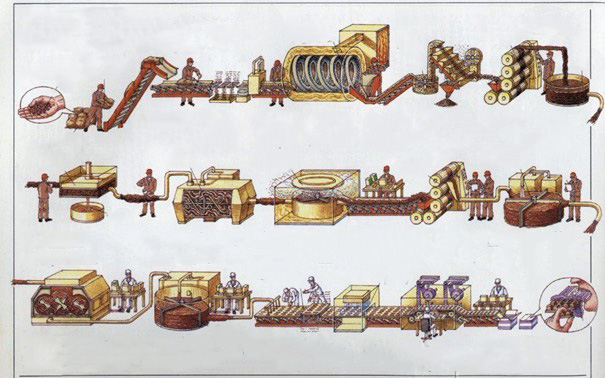 Prikaz proizvodnog procesa (bez teksta).Primjeri jednostavnije sheme proizvodnog procesa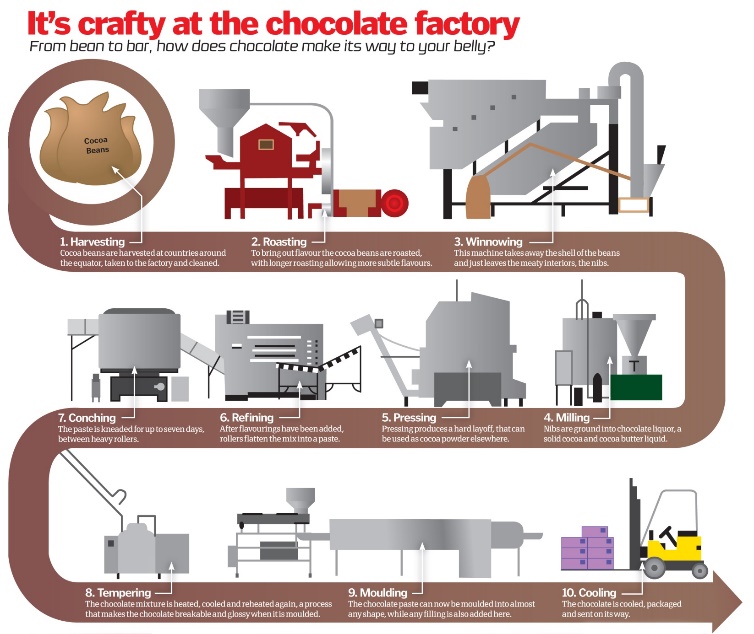 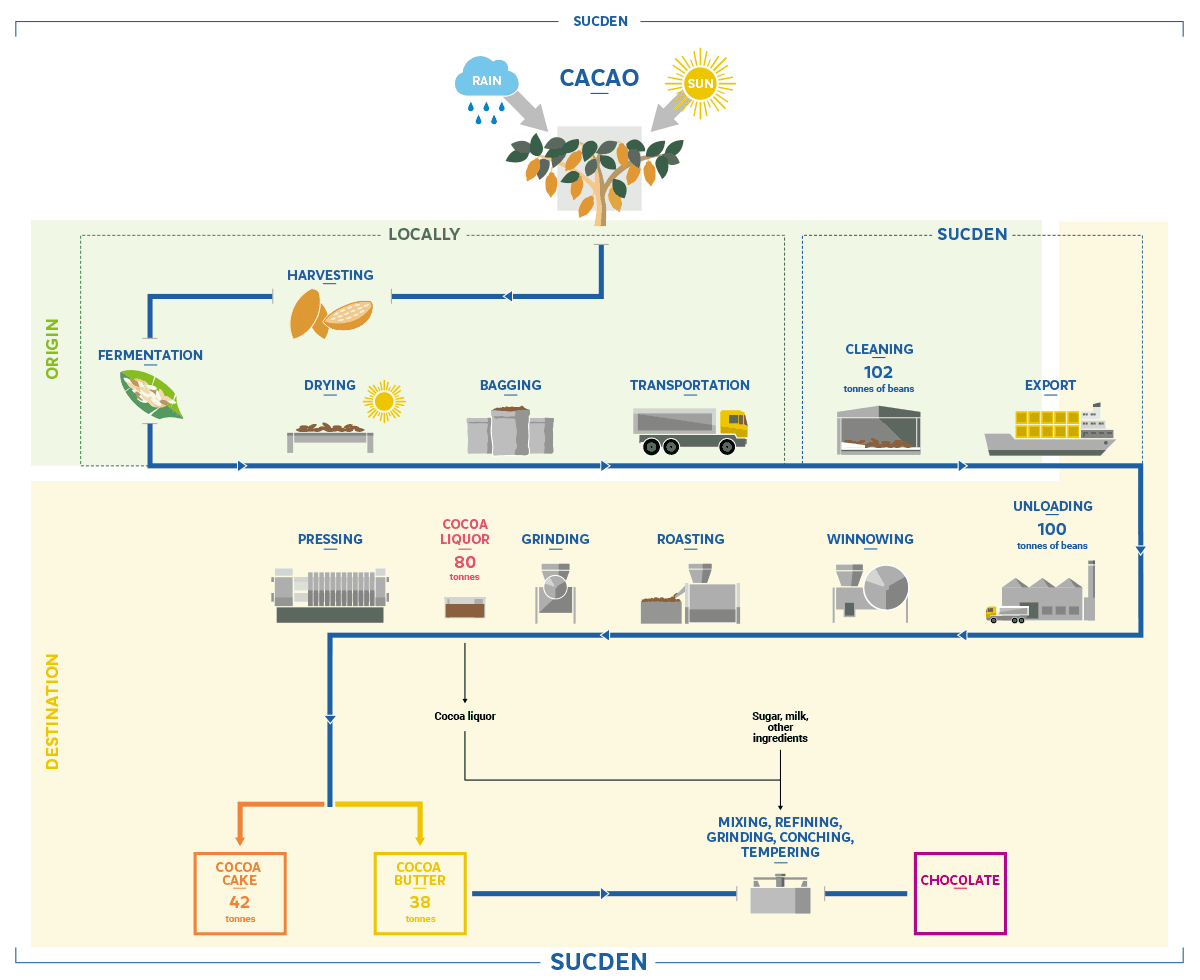 